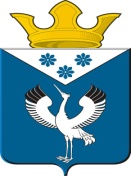 Вести   Баженовского сельского   поселенияВести   Баженовского сельского   поселенияВести   Баженовского сельского   поселения25 мая2023 года№6Периодическое издание Думы и Администрациимуниципального образования Баженовское сельское поселениеПериодическое издание Думы и Администрациимуниципального образования Баженовское сельское поселениеПериодическое издание Думы и Администрациимуниципального образования Баженовское сельское поселениеПериодическое издание Думы и Администрациимуниципального образования Баженовское сельское поселениеПериодическое издание Думы и Администрациимуниципального образования Баженовское сельское поселениеРАЗДЕЛ   I_______________________________________________________РЕШЕНИЕДумы муниципального образованияБаженовское сельское поселениеБайкаловского муниципального районаСвердловской областиОт  02.05.2023 г.                                               № 37 О  внесении изменений в Устав Баженовского сельского поселенияВ целях приведения Устава Баженовского сельского поселения в соответствие с Федеральным законом от 06.02.2023 № 12-ФЗ «О внесении изменений в Федеральный закон «Об общих принципах организации публичной власти в субъектах Российской Федерации» и отдельные законодательные акты Российской Федерации», Законом Свердловской области от 20.12.2022 № 155-ОЗ «О внесении изменений в статьи 7 и 22 Закона Свердловской области «О референдуме Свердловской области и местных референдумах в Свердловской области», Дума Баженовского сельского поселения       РЕШИЛА:           1. Внести в Устав Баженовского сельского поселения,  следующие изменения:           1.1. абзац 1 пункта 4 статьи 8 изложить в следующей редакции:«Каждый гражданин Российской Федерации или группа граждан Российской Федерации, имеющие право на участие в местном референдуме, вправе образовать инициативную группу по проведению местного референдума в количестве, определенном законом Свердловской области»;            1.2. пункты 2 и 3 статьи 15.1 изложить в следующей редакции:«2. Староста сельского населенного пункта назначается Думой поселения, по представлению схода граждан сельского населенного пункта. Староста сельского населенного пункта назначается из числа граждан Российской Федерации, проживающих на территории данного сельского населенного пункта и обладающих активным избирательным правом, либо граждан Российской Федерации, достигших на день представления сходом граждан 18 лет и имеющих в собственности жилое помещение, расположенное на территории данного сельского населенного пункта. 3. Староста сельского населенного пункта не является лицом, замещающим государственную должность, должность государственной гражданской службы, муниципальную должность, за исключением муниципальной должности депутата Думы  поселения, осуществляющего свои полномочия на непостоянной основе, или должность муниципальной службы, не может состоять в трудовых отношениях и иных непосредственно связанных с ними отношениях с органами местного самоуправления Баженовского сельского поселения.»;             1.3. пункт 1 статьи 24 дополнить подпунктом 10.1 следующего содержания:«10.1) отсутствия депутата без уважительных причин на всех заседаниях Думы поселения в течение шести месяцев подряд;».          2. Направить настоящее Решение на государственную регистрацию в Главное управление Министерства юстиции Российской Федерации по Свердловской области.          3. После получения уведомления о включении сведений о внесении изменений в Устав Баженовского сельского поселения в государственный реестр уставов муниципальных образований Свердловской области опубликовать (обнародовать) настоящее решение в газете «Вести Баженовского сельского поселения».         4. Контроль исполнения настоящего Решения возложить на комиссию Думы по соблюдению законности и вопросам местного самоуправления.Председатель Думы Баженовского сельского  поселения   Л.Г.ГлухихГлава  Баженовского сельского поселения   С.М.Спирин РЕШЕНИЕДумы муниципального образованияБаженовское сельское поселениеБайкаловского муниципального районаСвердловской областиОт  25.05.2023 г.                                               № 39 Об утверждении отчета Главы МО Баженовское сельское поселение                                                   о его деятельности, деятельности администрации и подведомственных                    учреждений за 2022 годВ соответствии с требованиями ст.36 Федерального Закона от 06.10.2003 г.  № 131-ФЗ «Об общих принципах организации местного самоуправления в Российской Федерации», руководствуясь Положением о порядке подготовки и рассмотрения Думой муниципального образования Баженовское сельское поселение ежегодного отчета главы муниципального образования Баженовское сельское поселение о его деятельности, деятельности администрации и иных подведомственных главе муниципального образования органов местного самоуправления, в том числе о решении вопросов, поставленных Думой муниципального образования Баженовское сельское поселение, утвержденным решением Думы МО Баженовское сельское поселение №74 от 28.12.2011 г., заслушав и обсудив отчет  главы МО Баженовское сельское поселение Спирина С.М., Дума муниципального образования Баженовское сельское поселениеРЕШИЛА:1. Признать деятельность Главы муниципального образования Баженовское сельское поселение, администрации и подведомственных учреждений за 2022 год  удовлетворительной.                                                                                                               РАЗДЕЛ   I_______________________________________________________РЕШЕНИЕДумы муниципального образованияБаженовское сельское поселениеБайкаловского муниципального районаСвердловской областиОт  02.05.2023 г.                                               № 37 О  внесении изменений в Устав Баженовского сельского поселенияВ целях приведения Устава Баженовского сельского поселения в соответствие с Федеральным законом от 06.02.2023 № 12-ФЗ «О внесении изменений в Федеральный закон «Об общих принципах организации публичной власти в субъектах Российской Федерации» и отдельные законодательные акты Российской Федерации», Законом Свердловской области от 20.12.2022 № 155-ОЗ «О внесении изменений в статьи 7 и 22 Закона Свердловской области «О референдуме Свердловской области и местных референдумах в Свердловской области», Дума Баженовского сельского поселения       РЕШИЛА:           1. Внести в Устав Баженовского сельского поселения,  следующие изменения:           1.1. абзац 1 пункта 4 статьи 8 изложить в следующей редакции:«Каждый гражданин Российской Федерации или группа граждан Российской Федерации, имеющие право на участие в местном референдуме, вправе образовать инициативную группу по проведению местного референдума в количестве, определенном законом Свердловской области»;            1.2. пункты 2 и 3 статьи 15.1 изложить в следующей редакции:«2. Староста сельского населенного пункта назначается Думой поселения, по представлению схода граждан сельского населенного пункта. Староста сельского населенного пункта назначается из числа граждан Российской Федерации, проживающих на территории данного сельского населенного пункта и обладающих активным избирательным правом, либо граждан Российской Федерации, достигших на день представления сходом граждан 18 лет и имеющих в собственности жилое помещение, расположенное на территории данного сельского населенного пункта. 3. Староста сельского населенного пункта не является лицом, замещающим государственную должность, должность государственной гражданской службы, муниципальную должность, за исключением муниципальной должности депутата Думы  поселения, осуществляющего свои полномочия на непостоянной основе, или должность муниципальной службы, не может состоять в трудовых отношениях и иных непосредственно связанных с ними отношениях с органами местного самоуправления Баженовского сельского поселения.»;             1.3. пункт 1 статьи 24 дополнить подпунктом 10.1 следующего содержания:«10.1) отсутствия депутата без уважительных причин на всех заседаниях Думы поселения в течение шести месяцев подряд;».          2. Направить настоящее Решение на государственную регистрацию в Главное управление Министерства юстиции Российской Федерации по Свердловской области.          3. После получения уведомления о включении сведений о внесении изменений в Устав Баженовского сельского поселения в государственный реестр уставов муниципальных образований Свердловской области опубликовать (обнародовать) настоящее решение в газете «Вести Баженовского сельского поселения».         4. Контроль исполнения настоящего Решения возложить на комиссию Думы по соблюдению законности и вопросам местного самоуправления.Председатель Думы Баженовского сельского  поселения   Л.Г.ГлухихГлава  Баженовского сельского поселения   С.М.Спирин РЕШЕНИЕДумы муниципального образованияБаженовское сельское поселениеБайкаловского муниципального районаСвердловской областиОт  25.05.2023 г.                                               № 39 Об утверждении отчета Главы МО Баженовское сельское поселение                                                   о его деятельности, деятельности администрации и подведомственных                    учреждений за 2022 годВ соответствии с требованиями ст.36 Федерального Закона от 06.10.2003 г.  № 131-ФЗ «Об общих принципах организации местного самоуправления в Российской Федерации», руководствуясь Положением о порядке подготовки и рассмотрения Думой муниципального образования Баженовское сельское поселение ежегодного отчета главы муниципального образования Баженовское сельское поселение о его деятельности, деятельности администрации и иных подведомственных главе муниципального образования органов местного самоуправления, в том числе о решении вопросов, поставленных Думой муниципального образования Баженовское сельское поселение, утвержденным решением Думы МО Баженовское сельское поселение №74 от 28.12.2011 г., заслушав и обсудив отчет  главы МО Баженовское сельское поселение Спирина С.М., Дума муниципального образования Баженовское сельское поселениеРЕШИЛА:1. Признать деятельность Главы муниципального образования Баженовское сельское поселение, администрации и подведомственных учреждений за 2022 год  удовлетворительной.                                                                                                               2. Отметить положительные моменты в решении следующих вопросов:- ремонт дорог в д.Нижняя Иленка, с.Городище;- ремонт муниципального жилья в с.Баженовское, д.Нижняя Иленка;- ведение работы по  взысканию задолженности за социальный наем жилого помещения.3. Указать на недостаточную деятельность в решении вопросов по водоснабжению.4. Опубликовать (обнародовать) настоящее Решение в газете «Вести Баженовского сельского поселения» и разместить на официальном сайте Думы муниципального образования Баженовское сельское поселение в сети «Интернет» http://bajenovskoe.ru/duma.5. Контроль исполнения настоящего решения возложить на постоянную комиссию по соблюдению законности и вопросам местного самоуправления.Председатель Думы Баженовского сельского  поселения   Л.Г.ГлухихГлава  Баженовского сельского поселения   С.М.СпиринОтчет главы муниципального образованияБаженовское сельское поселение за 2022 год.Добрый день уважаемые депутаты Думы муниципального образованияБаженовское сельское поселение, жители поселения!       Сегодня мы подводим итоги работы Главы поселения, администрации и подведомственных учреждений муниципального образования Баженовское сельское поселение за 2022 год.  По сложившейся традиции, мы объединяем отчет главы с отчетом об исполнении бюджета, так как исполнение мероприятий неразрывно связано с использованием бюджетных средств.         В состав Баженовского сельского поселения входят 16 населенных пунктов, в которых зарегистрировано   3 371 человек (на 01.01.2023), количество хозяйств 1 387, в том числе по территориям: Нижнеиленская – 1 008 человек, 438 хозяйств, Баженовская – 791 человек, 302 хозяйств, Вязовская– 597 человек, 211 хозяйств,Городищенская – 975 человек, 436 хозяйств.Количество родившихся в 2022 году –19 чел, умерших – 52 чел.     Доходы бюджета Баженовского поселения в 2022 году составили 72 093,5  т.р. при плане  72 220,3т.р. (99,8%) , в том числе собственные доходы 14 364,1  т.р. при плане 14 369,9 т.р. (100%). К собственным доходам относятся: Акцизы-исполнено на 99,2%, при плане 9 420,0 т.р, поступило 9 348,1 т.р.
Земельный  налог    исполнено на 101,8 % , при плане 3 080,0 т.р. поступило  3 136,5т.р. Налог на доходы физических лиц- исполнено на 100,7%, при плане 745,0 т.р, поступило 750,2  т.р.
Налог на имущество физических лиц исполнено на 95,7% при плане 286,0  т.р. поступило 273,8 т.р.  
Доходы от использования муниципального имущества  исполнено на 103 % , при плане 620,0 т. р. поступило  638,7 т.р.)  
Госпошлина исполнено на 95,3 %, при плане  30 т.р. поступило 28,6 т.р. 
 По расходам бюджет поселения в 2022 г. исполнен на 89,5% (план 72 221,3 т.р.  факт 64 617,5 т. р.) 1. Общегосударственные расходы     Удельный вес общегосударственных расходов в общем объеме расходов бюджета составил 24,6%.      Общегосударственные расходы исполнены в общей сумме 15 886,0 т. р. при плане 16 194,0 т.р., что составляет 96% бюджетных назначений.           К данным расходам относятся:- Расходы на денежное содержание Главы –1 280,3 т.р.;- Функционирование Думы МО – 727,5  т.р. (оплата труда специалиста, взносы по соц.страхованию, приобретение канц.товаров, обслуживание оргтехники и сопровождение информационной системы «Консультант плюс») ;- Функционирование местной администрации– 10 455,4 т.р.;   в том числе: оплата труда работников взносы по соц.страхованию, командировочные расходы, услуги связи, обслуживание оргтехники, приобретение программных продуктов, канцелярские товары, обслуживание пожарной сигнализации, приобретение ГСМ, ремонт автомобиля, покупка запчастей, обязательное страхование автомобиля, техническое обслуживание автомобилей, диспансеризация муниципальных служащих, оплата электроэнергии, замена кровли в здании администрации и др.).- на исполнение полномочий по градостроительной деятельности   (на содержание архитектора передаем в район)- 144,3 т.р.- на осуществлений полномочий по составлению, исполнению и контролю над исполнением бюджета сельского поселения 9 передаем в район)-1 147,9 т.р.- на проведение выборов в представительный орган МО - 638,0 т.р.      Другие общегосударственные расходы составили:- выплата пенсии муниципальным служащим, вышедшим на пенсию–1 488,1 т.р.;- Резервный фонд (выплата материальной помощи гражданам, пострадавшим при пожаре) – 10 т.р.2. Национальная оборона      Расходы на национальную оборону за счет субвенции  из федерального бюджета  составили 226,6 т. р.		     Средства направлены на осуществление первичного воинского учета на территориях сельских поселений ввиду отсутствия на этих территориях военкомата (оплата труда, покупка канцелярских товаров, оплата командировочных расходов, услуги связи).3. Национальная безопасность и правоохранительная деятельностьРасходы по данной статье составили -441,4 т.р.:обеспечение первичных мер пожарной безопасности  (оплата услуг по опашке населенных пунктов, расчистка пожарных водоемов в д. Палецкова, с. Баженовское, устройство пожарного водоема в д.Вязовка).2. Отметить положительные моменты в решении следующих вопросов:- ремонт дорог в д.Нижняя Иленка, с.Городище;- ремонт муниципального жилья в с.Баженовское, д.Нижняя Иленка;- ведение работы по  взысканию задолженности за социальный наем жилого помещения.3. Указать на недостаточную деятельность в решении вопросов по водоснабжению.4. Опубликовать (обнародовать) настоящее Решение в газете «Вести Баженовского сельского поселения» и разместить на официальном сайте Думы муниципального образования Баженовское сельское поселение в сети «Интернет» http://bajenovskoe.ru/duma.5. Контроль исполнения настоящего решения возложить на постоянную комиссию по соблюдению законности и вопросам местного самоуправления.Председатель Думы Баженовского сельского  поселения   Л.Г.ГлухихГлава  Баженовского сельского поселения   С.М.СпиринОтчет главы муниципального образованияБаженовское сельское поселение за 2022 год.Добрый день уважаемые депутаты Думы муниципального образованияБаженовское сельское поселение, жители поселения!       Сегодня мы подводим итоги работы Главы поселения, администрации и подведомственных учреждений муниципального образования Баженовское сельское поселение за 2022 год.  По сложившейся традиции, мы объединяем отчет главы с отчетом об исполнении бюджета, так как исполнение мероприятий неразрывно связано с использованием бюджетных средств.         В состав Баженовского сельского поселения входят 16 населенных пунктов, в которых зарегистрировано   3 371 человек (на 01.01.2023), количество хозяйств 1 387, в том числе по территориям: Нижнеиленская – 1 008 человек, 438 хозяйств, Баженовская – 791 человек, 302 хозяйств, Вязовская– 597 человек, 211 хозяйств,Городищенская – 975 человек, 436 хозяйств.Количество родившихся в 2022 году –19 чел, умерших – 52 чел.     Доходы бюджета Баженовского поселения в 2022 году составили 72 093,5  т.р. при плане  72 220,3т.р. (99,8%) , в том числе собственные доходы 14 364,1  т.р. при плане 14 369,9 т.р. (100%). К собственным доходам относятся: Акцизы-исполнено на 99,2%, при плане 9 420,0 т.р, поступило 9 348,1 т.р.
Земельный  налог    исполнено на 101,8 % , при плане 3 080,0 т.р. поступило  3 136,5т.р. Налог на доходы физических лиц- исполнено на 100,7%, при плане 745,0 т.р, поступило 750,2  т.р.
Налог на имущество физических лиц исполнено на 95,7% при плане 286,0  т.р. поступило 273,8 т.р.  
Доходы от использования муниципального имущества  исполнено на 103 % , при плане 620,0 т. р. поступило  638,7 т.р.)  
Госпошлина исполнено на 95,3 %, при плане  30 т.р. поступило 28,6 т.р. 
 По расходам бюджет поселения в 2022 г. исполнен на 89,5% (план 72 221,3 т.р.  факт 64 617,5 т. р.) 1. Общегосударственные расходы     Удельный вес общегосударственных расходов в общем объеме расходов бюджета составил 24,6%.      Общегосударственные расходы исполнены в общей сумме 15 886,0 т. р. при плане 16 194,0 т.р., что составляет 96% бюджетных назначений.           К данным расходам относятся:- Расходы на денежное содержание Главы –1 280,3 т.р.;- Функционирование Думы МО – 727,5  т.р. (оплата труда специалиста, взносы по соц.страхованию, приобретение канц.товаров, обслуживание оргтехники и сопровождение информационной системы «Консультант плюс») ;- Функционирование местной администрации– 10 455,4 т.р.;   в том числе: оплата труда работников взносы по соц.страхованию, командировочные расходы, услуги связи, обслуживание оргтехники, приобретение программных продуктов, канцелярские товары, обслуживание пожарной сигнализации, приобретение ГСМ, ремонт автомобиля, покупка запчастей, обязательное страхование автомобиля, техническое обслуживание автомобилей, диспансеризация муниципальных служащих, оплата электроэнергии, замена кровли в здании администрации и др.).- на исполнение полномочий по градостроительной деятельности   (на содержание архитектора передаем в район)- 144,3 т.р.- на осуществлений полномочий по составлению, исполнению и контролю над исполнением бюджета сельского поселения 9 передаем в район)-1 147,9 т.р.- на проведение выборов в представительный орган МО - 638,0 т.р.      Другие общегосударственные расходы составили:- выплата пенсии муниципальным служащим, вышедшим на пенсию–1 488,1 т.р.;- Резервный фонд (выплата материальной помощи гражданам, пострадавшим при пожаре) – 10 т.р.2. Национальная оборона      Расходы на национальную оборону за счет субвенции  из федерального бюджета  составили 226,6 т. р.		     Средства направлены на осуществление первичного воинского учета на территориях сельских поселений ввиду отсутствия на этих территориях военкомата (оплата труда, покупка канцелярских товаров, оплата командировочных расходов, услуги связи).3. Национальная безопасность и правоохранительная деятельностьРасходы по данной статье составили -441,4 т.р.:обеспечение первичных мер пожарной безопасности  (оплата услуг по опашке населенных пунктов, расчистка пожарных водоемов в д. Палецкова, с. Баженовское, устройство пожарного водоема в д.Вязовка).        4. Национальная экономикаРасходы по данной статье составили- 12 442,9 т. р.водное хозяйство – 67,9  т.р. (предпаводковые работы и страхование ГТС);транспорт – 90,7 т.р. организация паромной переправы;дорожное хозяйство – 11 945,0 т.р.:Содержание автомобильных дорог – 2 156,1 т.р.:            - содержание дорог межмуниципального значения -276,9 т.р.            -  Ремонт  дорог:                ул. Мира в д. Нижняя Иленка– 1 595,9 т.р.                ул. Гагарина в д. Нижняя Иленка-3617,4 т.р.                ул. Безымянная  в с. Городище – 3768,7 т.р.                проведены подготовительные работы по ремонту автомобильных                дорог по ул. Северная, ул. Береговая в д. Боровикова-530,1 т.р. Другие вопросы в области национальной экономики (разработка, оформление и внесение изменений в генеральный план поселения, правила землепользования и застройки) – 339,3 т.р.5. Жилищно-коммунальное хозяйство.  В 2022 году расходы по статьям составили: 6 126,5 т. р.В том числе по подразделам:Жилищное хозяйство – 2 527,4  т.р.:взносы на капитальный ремонт общего имущества в МКД – 98,3 т.р.;капитальный ремонт муниципального жилья – 688,8 т.р.;-с.Баженовское, ул. Восточная, д.5 -275,6 т.р.-д.Нижняя Иленка, ул. Гагарина, д.9, кв.1-412,205 т.р.Коммунальное хозяйство –195,9 т.р.:оплата электроэнергии по водонапорным башням –  195,9 т.р.Другие вопросы в области жилищно-коммунального хозяйства-100,2 т.р:компенсация сверхнормативных потерь – 100,2 т.р.БлагоустройствоРасходы по данному разделу в 2022 году составили 3 303,0 т. р. Мероприятия:Уличное освещение – 1 948,3  т.р.Содержание мест захоронения – 192,4 т.р. (акарицидная обработка, дератизация, вывоз мусора с кладбищ)Уборка мусора с территории населенных пунктов – 271,8 т.р.Озеленение – 258,7 т.р.Обрезка тополей в с.Городище- 499,8 т.р.Приобретение измельчителя веток-132,0 т.р.В целях улучшения благоустройства населенных пунктов регулярно проводятся сходы граждан по вопросам пожарной безопасности и санитарного состояния населенных пунктов (в 2022 г. проведено 3 схода). Каждую весну организуются субботники по уборке общественных территорий и кладбищ от мусора и ликвидации несанкционированных свалок.-Ликвидация мест несанкционированного размещения мусора:Ликвидировано 3 места несанкционированного размещения мусора;Общая площадь  территории очищенной от мусора составила-710 кв.м,  собрано-1,57 т. мусора.-Очистка территории организаций и прилегающих к ним территорий от мусора:Общая площадь  территории очищенной от мусора составила-108 кв.м,  собрано-93 т. мусора.В субботниках приняли участие -921 человек.   Все мероприятия, запланированные на 2022 год по очистке и уборке   мусора на территории поселения, выполнены в полном объеме.6. «Культура, кинематография»По разделу «Культура» расходы на выполнение муниципального задания в 2022 году составили 26880,0 т.р.  по подпрограмме "Развитие культуры в муниципальном образовании Баженовское сельское поселение".МБУ «Баженовский ЦИКД и СД» исполняет функции по обеспечению библиотечного обслуживания и  организации досуга жителей поселения всех категорий, развитию физической культуры и спорта. В структуру учреждения  входят 11 сетевых единиц: 5 домов культуры и 6 библиотек.      Списочная численность работников учреждения по состоянию на 01.01.2023 года составила 40 человек, в том числе в сфере культуры -36 человек, в сфере физической культуры и спорта - 4 человека.      За 2022 год муниципальное задание по всем показателям.       Субсидии, выделенные учредителем (МО Баженовское сельское поселение) на выполнение муниципального задания по оказанию услуг и работ составили – 27363,0 т.р. исполнение- 99%.- содержание административно- управленческого аппарата – 2 964,0 т.р. - организация деятельности учреждений культуры – 19 998,7 т.р.- организация библиотечного обслуживания населения – 4 397,4 т.р.• Фонд оплаты труда (вкл. начисления на оплату труда) – 20840,0 т.р;• Коммунальные услуги- 4239,0т.р;• Основные средства – 552,2 т.р. были приобретены: тренировочные костюмы для образцового танцевального коллектива «Вдохновение», во все дома культуры тревожные сигнализации и 4 комплекта резервного источника бесперебойного питания.                                                                                                                                       В Баженовский Дом культуры аппарат для производства сахарной ваты.• на иные расходы – 1731,8 т.р. -в Вязовском, Баженовском, Городищенском ДК произведена замена дверей на противопожарные;-в Макушинском Доме культуры произведен капитальный ремонт оконных проемов;                                                                                                                                       -в Нижне-Иленском Доме культуры произведена замена электрических котлов для Отчет Председателя Думы муниципального образованияБаженовское сельское поселение о деятельности Думы поселенияза 2022 год.    Сегодня мы подводим итоги работы Думы  муниципального образования Баженовское сельское поселение за 2022 год.  1. Общие сведения     Деятельность Думы муниципального образования Баженовское сельское поселение организована в соответствии с Уставом  Баженовского сельского поселения,  Регламентом Думы и  Планом работы Думы Баженовского сельского поселения на 2022 год.В 2022 году прошли выборы и вступил в полномочия 5-й созыв Думы. Состав обновился на 40%.  Дума состоит из 10 депутатов. В 2022 году проведено 11 заседаний Думы, посещаемость заседаний депутатами 5-го созыва составляет 82,5%.2. Финансирование     Исполнение по бюджету на функционирование Думы в 2022 году составило 99,5% (727,5 т.р.) от  запланированных 731,4 т.р.,  в том числе:- на содержание муниципального служащего – 453,2 т.р., - взносы по социальному страхованию – 133,6 т.р., - на оплату информационной системы «Консультант плюс» - 134 т.р., - на приобретение канцелярских товаров – 6,4 т.р.- полномочия по осуществлению муниципального внутреннего финансового контроля в сумме - 391,4 т.р. переданы Контрольно-счетному органу Байкаловского района.3. НормотворчествоПринято 54 решения, из них – 38 нормативно правовых акта:Приняты нормативно правовые акты в следующих сферах:О бюджетном процессе, Порядок принятия и рассмотрения сообщений о возникновении личной заинтересованности депутатами при исполнении полномочий,Новые правила землепользования и застройки.Внесены изменения в следующие решения:- 2 раза вносились изменения в Устав;- в Правила благоустройства территории- 2 раза;- в Правила землепользования и застройки 5 раз, - в Генеральный план – 3, - в Положения о муниципальном контроле – 3, - об управлении муниципальным имуществом -1, - в решение о земельном налоге – 2 раза, - 5 раз вносились изменения в бюджет 2022 г.- в Положение о межмуниципальном сотрудничестве – 1,- в Положение о порядке проведения конкурса по отбору кандидатур на должность главы,- в Порядок проведения публичных слушаний; Отменено 2 решения: - Порядок ведения перечня видов муниципального контроля.- О бюджетном процессе, в связи с принятием нового.По инициативе Думы были проведены публичные слушания 3 раза (2-по уставу, 1- по бюджету на 2023 год).Так же рассматривались вопросы по структуре и реестру муниципальных служащих органов местного самоуправления, о реализации Указа Президента Российской Федерации от 10.12.2020 №778, о передаче (приеме) полномочий Байкаловскому муниципальному району. Приняты отчет главы о деятельности администрации и подведомственных учреждений за 2021 год и отчет об исполнении бюджета за 2021 год. Рассмотрена информация по оценке эффективности налоговых льгот, и информация о разъяснении антикоррупционного законодательства.4. Взаимодействие с иными органами     Депутаты и аппарат Думы тесно взаимодействовали с Администрацией Баженовского сельского поселения при подготовке заседаний Думы и разработке нормативных правовых актов.      Также осуществлялось взаимодействие с Администрацией и Думой Байкаловского муниципального района. Взаимодействие с Контрольно - счетным органом Байкаловского района и Прокуратурой Байкаловского района осуществлялось в рамках, заключенных соглашений.      Проекты решений до их принятия направлялись в прокуратуру на правовую экспертизу.     В 2022 году от прокуратуры поступил 1  протеста на Правила землепользования и застройки,  1 модельный акт и 1 предложение.     Реализуя контрольные полномочия, Дума Баженовского сельского поселения взаимодействовала с Контрольно-счетным органом МО Байкаловский муниципальный район. В отчетном году  Думой рассмотрены заключения Контрольно-счетного органа на проекты решений Думы о внесений изменений в бюджет МО Баженовского сельского поселения на 2022 год, на проект решения «О бюджете муниципального образования Баженовское сельское поселение на 2023 год и плановый период 2024-2025 годов», отчет об исполнении бюджета муниципального образования Баженовское сельское поселение за 2021 год.         4. Национальная экономикаРасходы по данной статье составили- 12 442,9 т. р.водное хозяйство – 67,9  т.р. (предпаводковые работы и страхование ГТС);транспорт – 90,7 т.р. организация паромной переправы;дорожное хозяйство – 11 945,0 т.р.:Содержание автомобильных дорог – 2 156,1 т.р.:            - содержание дорог межмуниципального значения -276,9 т.р.            -  Ремонт  дорог:                ул. Мира в д. Нижняя Иленка– 1 595,9 т.р.                ул. Гагарина в д. Нижняя Иленка-3617,4 т.р.                ул. Безымянная  в с. Городище – 3768,7 т.р.                проведены подготовительные работы по ремонту автомобильных                дорог по ул. Северная, ул. Береговая в д. Боровикова-530,1 т.р. Другие вопросы в области национальной экономики (разработка, оформление и внесение изменений в генеральный план поселения, правила землепользования и застройки) – 339,3 т.р.5. Жилищно-коммунальное хозяйство.  В 2022 году расходы по статьям составили: 6 126,5 т. р.В том числе по подразделам:Жилищное хозяйство – 2 527,4  т.р.:взносы на капитальный ремонт общего имущества в МКД – 98,3 т.р.;капитальный ремонт муниципального жилья – 688,8 т.р.;-с.Баженовское, ул. Восточная, д.5 -275,6 т.р.-д.Нижняя Иленка, ул. Гагарина, д.9, кв.1-412,205 т.р.Коммунальное хозяйство –195,9 т.р.:оплата электроэнергии по водонапорным башням –  195,9 т.р.Другие вопросы в области жилищно-коммунального хозяйства-100,2 т.р:компенсация сверхнормативных потерь – 100,2 т.р.БлагоустройствоРасходы по данному разделу в 2022 году составили 3 303,0 т. р. Мероприятия:Уличное освещение – 1 948,3  т.р.Содержание мест захоронения – 192,4 т.р. (акарицидная обработка, дератизация, вывоз мусора с кладбищ)Уборка мусора с территории населенных пунктов – 271,8 т.р.Озеленение – 258,7 т.р.Обрезка тополей в с.Городище- 499,8 т.р.Приобретение измельчителя веток-132,0 т.р.В целях улучшения благоустройства населенных пунктов регулярно проводятся сходы граждан по вопросам пожарной безопасности и санитарного состояния населенных пунктов (в 2022 г. проведено 3 схода). Каждую весну организуются субботники по уборке общественных территорий и кладбищ от мусора и ликвидации несанкционированных свалок.-Ликвидация мест несанкционированного размещения мусора:Ликвидировано 3 места несанкционированного размещения мусора;Общая площадь  территории очищенной от мусора составила-710 кв.м,  собрано-1,57 т. мусора.-Очистка территории организаций и прилегающих к ним территорий от мусора:Общая площадь  территории очищенной от мусора составила-108 кв.м,  собрано-93 т. мусора.В субботниках приняли участие -921 человек.   Все мероприятия, запланированные на 2022 год по очистке и уборке   мусора на территории поселения, выполнены в полном объеме.6. «Культура, кинематография»По разделу «Культура» расходы на выполнение муниципального задания в 2022 году составили 26880,0 т.р.  по подпрограмме "Развитие культуры в муниципальном образовании Баженовское сельское поселение".МБУ «Баженовский ЦИКД и СД» исполняет функции по обеспечению библиотечного обслуживания и  организации досуга жителей поселения всех категорий, развитию физической культуры и спорта. В структуру учреждения  входят 11 сетевых единиц: 5 домов культуры и 6 библиотек.      Списочная численность работников учреждения по состоянию на 01.01.2023 года составила 40 человек, в том числе в сфере культуры -36 человек, в сфере физической культуры и спорта - 4 человека.      За 2022 год муниципальное задание по всем показателям.       Субсидии, выделенные учредителем (МО Баженовское сельское поселение) на выполнение муниципального задания по оказанию услуг и работ составили – 27363,0 т.р. исполнение- 99%.- содержание административно- управленческого аппарата – 2 964,0 т.р. - организация деятельности учреждений культуры – 19 998,7 т.р.- организация библиотечного обслуживания населения – 4 397,4 т.р.• Фонд оплаты труда (вкл. начисления на оплату труда) – 20840,0 т.р;• Коммунальные услуги- 4239,0т.р;• Основные средства – 552,2 т.р. были приобретены: тренировочные костюмы для образцового танцевального коллектива «Вдохновение», во все дома культуры тревожные сигнализации и 4 комплекта резервного источника бесперебойного питания.                                                                                                                                       В Баженовский Дом культуры аппарат для производства сахарной ваты.• на иные расходы – 1731,8 т.р. -в Вязовском, Баженовском, Городищенском ДК произведена замена дверей на противопожарные;-в Макушинском Доме культуры произведен капитальный ремонт оконных проемов;                                                                                                                                       -в Нижне-Иленском Доме культуры произведена замена электрических котлов для Отчет Председателя Думы муниципального образованияБаженовское сельское поселение о деятельности Думы поселенияза 2022 год.    Сегодня мы подводим итоги работы Думы  муниципального образования Баженовское сельское поселение за 2022 год.  1. Общие сведения     Деятельность Думы муниципального образования Баженовское сельское поселение организована в соответствии с Уставом  Баженовского сельского поселения,  Регламентом Думы и  Планом работы Думы Баженовского сельского поселения на 2022 год.В 2022 году прошли выборы и вступил в полномочия 5-й созыв Думы. Состав обновился на 40%.  Дума состоит из 10 депутатов. В 2022 году проведено 11 заседаний Думы, посещаемость заседаний депутатами 5-го созыва составляет 82,5%.2. Финансирование     Исполнение по бюджету на функционирование Думы в 2022 году составило 99,5% (727,5 т.р.) от  запланированных 731,4 т.р.,  в том числе:- на содержание муниципального служащего – 453,2 т.р., - взносы по социальному страхованию – 133,6 т.р., - на оплату информационной системы «Консультант плюс» - 134 т.р., - на приобретение канцелярских товаров – 6,4 т.р.- полномочия по осуществлению муниципального внутреннего финансового контроля в сумме - 391,4 т.р. переданы Контрольно-счетному органу Байкаловского района.3. НормотворчествоПринято 54 решения, из них – 38 нормативно правовых акта:Приняты нормативно правовые акты в следующих сферах:О бюджетном процессе, Порядок принятия и рассмотрения сообщений о возникновении личной заинтересованности депутатами при исполнении полномочий,Новые правила землепользования и застройки.Внесены изменения в следующие решения:- 2 раза вносились изменения в Устав;- в Правила благоустройства территории- 2 раза;- в Правила землепользования и застройки 5 раз, - в Генеральный план – 3, - в Положения о муниципальном контроле – 3, - об управлении муниципальным имуществом -1, - в решение о земельном налоге – 2 раза, - 5 раз вносились изменения в бюджет 2022 г.- в Положение о межмуниципальном сотрудничестве – 1,- в Положение о порядке проведения конкурса по отбору кандидатур на должность главы,- в Порядок проведения публичных слушаний; Отменено 2 решения: - Порядок ведения перечня видов муниципального контроля.- О бюджетном процессе, в связи с принятием нового.По инициативе Думы были проведены публичные слушания 3 раза (2-по уставу, 1- по бюджету на 2023 год).Так же рассматривались вопросы по структуре и реестру муниципальных служащих органов местного самоуправления, о реализации Указа Президента Российской Федерации от 10.12.2020 №778, о передаче (приеме) полномочий Байкаловскому муниципальному району. Приняты отчет главы о деятельности администрации и подведомственных учреждений за 2021 год и отчет об исполнении бюджета за 2021 год. Рассмотрена информация по оценке эффективности налоговых льгот, и информация о разъяснении антикоррупционного законодательства.4. Взаимодействие с иными органами     Депутаты и аппарат Думы тесно взаимодействовали с Администрацией Баженовского сельского поселения при подготовке заседаний Думы и разработке нормативных правовых актов.      Также осуществлялось взаимодействие с Администрацией и Думой Байкаловского муниципального района. Взаимодействие с Контрольно - счетным органом Байкаловского района и Прокуратурой Байкаловского района осуществлялось в рамках, заключенных соглашений.      Проекты решений до их принятия направлялись в прокуратуру на правовую экспертизу.     В 2022 году от прокуратуры поступил 1  протеста на Правила землепользования и застройки,  1 модельный акт и 1 предложение.     Реализуя контрольные полномочия, Дума Баженовского сельского поселения взаимодействовала с Контрольно-счетным органом МО Байкаловский муниципальный район. В отчетном году  Думой рассмотрены заключения Контрольно-счетного органа на проекты решений Думы о внесений изменений в бюджет МО Баженовского сельского поселения на 2022 год, на проект решения «О бюджете муниципального образования Баженовское сельское поселение на 2023 год и плановый период 2024-2025 годов», отчет об исполнении бюджета муниципального образования Баженовское сельское поселение за 2021 год. отопления помещений;- транспортные расходы, расходы на связь, разработку сметной документации, налог на имущество, обслуживание компьютеров, подписка на периодические издания, приобретение канцелярских и хозяйственных товаров, техническое обслуживание пожарной сигнализации.7. По разделу «Физическая культура и спорт»      Расходы по данному разделу в 2022 году составили 763,0 т.р. исполнены на 100%.ФОТ- 531,6 т.р. (2,0 ставки инструктор по спорту);Проведено 33 официальных спортивных  мероприятий с призовым фондом 178,0 т.р.8. Социальная политикаРасходы на социальную политику  составили 200,0 т.р. исполнение 96,1%. По данному подразделу произведена выплата единовременной материальной помощи  семье, пострадавшей при пожаре на сумму 10 тыс.руб.      - расходы, направленные на проведение праздничных мероприятий по случаю 77 -летию Победы, День памяти и скорби, День Героев Отечества России, День пожилых людей, награждение медалями  семейных пар «Совет да Любовь».9. По организационной работе администрации.Проведено 4 аукциона на сумму-11 857 014 рублей, заключено контрактов на сумму 9 512 040,80,  неисполнение составило-2 344973,20 ( в связи с аварийным состоянием моста через р. Ница, подрядная организация не смогли переправить щебень для ремонта дорог в д. Боровикова).      В рамках нормотворческой деятельности за текущий год администрацией издано: 196 -Постановлений Главы; 129- Распоряжений Главы.Проекты нормативных правовых актов направлялись на экспертизу в прокуратуру и независимым экспертам, 25 нормативных правовых акта направлено в Свердловский областной регистр.     В администрацию поступило 17 письменных обращений граждан. На все обращения даны ответы.      Зарегистрировано входящей корреспонденции – 4 043; исходящей – 1 396           Подготовлено и заключено 3 договора социального найма жилого помещения муниципального жилищного фонда.    Приватизирована 1 квартира муниципального жилищного фонда.     Ведение претензионной работы:- подготовлено и передано в суд 14 исковых заявлений, о взыскании задолженности за социальный наём жилого помещения муниципального жилищного фонда, по вынесенным решениям взыскана задолженность за социальный наём жилого помещения в размере 143,46 тыс. рублей.      На учете нуждающихся в жилых помещениях на 31.12.2022г.  состоит 71 семья (252– члена семьи);- в 2022 г. поставлено на учет в качестве нуждающихся в жилых помещениях 1 семья.       В 2022 году был заключен 1 договор на выполнение работ по описанию местоположения границ территориальных зон населенных пунктов Баженовского сельского поселения (д. Макушина, д. Лукина, д. Степина, д. Гуляева) на общую сумму 300 тыс. руб. и внесены сведения о них в Единый государственный реестр недвижимости.Всего внесено в Единый государственный реестр недвижимости  о  границах  2-х населенных пунктах и 18-ти  территориальных зонах. По кадровой работе:- организовано проведение диспансеризации муниципальных служащих;- курсы повышения квалификации прошли  3 специалиста.В постоянном режиме осуществляли работу следующие комиссии администрации:- комиссия по противодействию коррупции;- по исчислению стажа, - по соблюдению требований к служебному поведению;- жилищная комиссия;- контрактная служба и комиссия по закупкам (проведено 4 аукциона в  электронной форме);и другие комиссии.Выдано населению и организациям справок, характеристик, актов обследования жилых домов, выписок из похозяйственных книг, дубликатов свидетельств на землю, предписаний Выдано населению нотариальных актов (доверенностей)  – 201 по  поселению.РЕШЕНИЕДумы муниципального образованияБаженовское сельское поселениеБайкаловского муниципального районаСвердловской областиОт  25.05.2023 г.                                               № 41Об утверждении отчета о работе Думы муниципального образованияБаженовское сельское поселение за 2022 годРуководствуясь Федеральным законом «Об общих принципах организации местного самоуправления в Российской Федерации от 10 октября 2003 года № 131-ФЗ, Уставом Баженовского сельского поселения, Дума муниципального образования Баженовское сельское поселениеРЕШИЛА:      1. Утвердить отчет о работе Думы муниципального образования Баженовское сельское поселение за 2022 год.     2.  Опубликовать (обнародовать) настоящее Решение в газете «Вести Баженовского сельского поселения» и разместить на официальном сайте Думы муниципального образования Баженовское сельское поселение в сети «Интернет» http://bajenovskoe.ru/duma.     3. Контроль исполнения настоящего решения возложить на постоянную комиссию по соблюдению законности и вопросам местного самоуправления.Председатель Думы  Баженовского сельского  поселения   Л.Г.ГлухихДепутатами Думы заслушан отчет  Контрольно-счетного органа о результатах контрольных мероприятий: «Проверка эффективности реализации муниципальных программ в муниципальном образовании Баженовское сельское поселение».5. Средства массовой информации и сайты      Дума поселения имеет свой сайт, для размещения информации http://duma.bajenovskoe.ru , 47 решений за 2022 год размещены на сайте Думы, так же регулярно актуализировалась информация и в других разделах. Также решения Думы размещаются на сайте Администрации Баженовского сельского поселения http://bajenovskoe.ru . В 2022 году создана страничка сообщества в Контакте «Дума Баженовского сельского поселения».     Специалист Думы занимается опубликованием информации в информационном вестнике поселения. За 2022 год было издано 12 номеров (ежемесячный тираж 24 шт.), опубликовано 98 нормативных акта, в том числе решений Думы – 43. Газета так же размещается на сайте Думы.   6. Работа с избирателямиДепутатами проводились индивидуальные приемы граждан, беседы с населением по проблемным вопросам, разъяснение спорных вопросов. В адрес Думы поступило 5 письменных обращений от граждан.РЕШЕНИЕДумы муниципального образованияБаженовское сельское поселениеБайкаловского муниципального районаСвердловской областиОт  25.05.2023 г.                                               № 40Об утверждении отчета об исполнении бюджета муниципального образования Баженовское сельское поселение Байкаловского муниципального района Свердловской области  за 2022 годВ соответствии со статьями 9, 153 и 264.5 Бюджетного кодекса Российской Федерации, Положением о бюджетном процессе в муниципальном образовании Баженовское сельское поселение Байкаловского муниципального района свердловской области, утвержденным решением Думы муниципального образования Баженовское сельское поселение от 28 февраля 2022 года № 227,   рассмотрев в ходе заседания отчет об исполнении бюджета, заключение Контрольно-счетного органа Байкаловского муниципального района Свердловской области по внешней проверке годового отчета об исполнении бюджета муниципального образования Баженовское сельское поселение Байкаловского муниципального района Свердловской области за 2022 год от 26 апреля 2023 №4, результаты публичных слушаний по обсуждению проекта данного решения, отраженные в итоговом протоколе от 03 мая 2023, Дума муниципального образования Баженовское сельское поселение Байкаловского муниципального района Свердловской областиРЕШИЛА:       1. Утвердить отчет об исполнении бюджета муниципального образования Баженовское сельское поселение Байкаловского муниципального района Свердловской области за 2022 год по доходам в сумме 72 093,5 тыс. руб., по расходам 64 617,5 тыс. руб., превышение доходов над расходами муниципального бюджета (профицит) в сумме 7 476,0 тыс. руб.  (Приложение 1 – Свод доходов муниципального бюджета за 2022 год, Приложение 2 - Распределение бюджетных ассигнований по разделам, подразделам, целевым статьям (муниципальным программам и непрограммным направлениям деятельности), группам, подгруппам и элементам видов расходов классификации расходов бюджетов за 2022 год, Приложение 3 - Ведомственная структура расходов муниципального бюджета за 2022 год, Приложение 4 - Свод источников финансирования дефицита муниципального бюджета за 2022 год).       2. Настоящее Решение вступает в силу с момента подписания и подлежит официальному опубликованию в средствах массовой информации и размещению на официальном сайте муниципального образования Баженовское сельское поселение Байкаловского муниципального района Свердловской области в информационно-коммуникационной сети Интернет.       3. Контроль над выполнением данного решения возложить на постоянную комиссию по бюджету, финансовой, экономической и налоговой политике.Председатель Думы  муниципального образования Баженовское сельское поселение Байкаловского муниципального районаСвердловской области                                     ___________________     Л.Г. ГлухихГлава муниципального образованияБаженовское сельское поселениеБайкаловского муниципального районаСвердловской области                                   ____________________    С.М. Спиринотопления помещений;- транспортные расходы, расходы на связь, разработку сметной документации, налог на имущество, обслуживание компьютеров, подписка на периодические издания, приобретение канцелярских и хозяйственных товаров, техническое обслуживание пожарной сигнализации.7. По разделу «Физическая культура и спорт»      Расходы по данному разделу в 2022 году составили 763,0 т.р. исполнены на 100%.ФОТ- 531,6 т.р. (2,0 ставки инструктор по спорту);Проведено 33 официальных спортивных  мероприятий с призовым фондом 178,0 т.р.8. Социальная политикаРасходы на социальную политику  составили 200,0 т.р. исполнение 96,1%. По данному подразделу произведена выплата единовременной материальной помощи  семье, пострадавшей при пожаре на сумму 10 тыс.руб.      - расходы, направленные на проведение праздничных мероприятий по случаю 77 -летию Победы, День памяти и скорби, День Героев Отечества России, День пожилых людей, награждение медалями  семейных пар «Совет да Любовь».9. По организационной работе администрации.Проведено 4 аукциона на сумму-11 857 014 рублей, заключено контрактов на сумму 9 512 040,80,  неисполнение составило-2 344973,20 ( в связи с аварийным состоянием моста через р. Ница, подрядная организация не смогли переправить щебень для ремонта дорог в д. Боровикова).      В рамках нормотворческой деятельности за текущий год администрацией издано: 196 -Постановлений Главы; 129- Распоряжений Главы.Проекты нормативных правовых актов направлялись на экспертизу в прокуратуру и независимым экспертам, 25 нормативных правовых акта направлено в Свердловский областной регистр.     В администрацию поступило 17 письменных обращений граждан. На все обращения даны ответы.      Зарегистрировано входящей корреспонденции – 4 043; исходящей – 1 396           Подготовлено и заключено 3 договора социального найма жилого помещения муниципального жилищного фонда.    Приватизирована 1 квартира муниципального жилищного фонда.     Ведение претензионной работы:- подготовлено и передано в суд 14 исковых заявлений, о взыскании задолженности за социальный наём жилого помещения муниципального жилищного фонда, по вынесенным решениям взыскана задолженность за социальный наём жилого помещения в размере 143,46 тыс. рублей.      На учете нуждающихся в жилых помещениях на 31.12.2022г.  состоит 71 семья (252– члена семьи);- в 2022 г. поставлено на учет в качестве нуждающихся в жилых помещениях 1 семья.       В 2022 году был заключен 1 договор на выполнение работ по описанию местоположения границ территориальных зон населенных пунктов Баженовского сельского поселения (д. Макушина, д. Лукина, д. Степина, д. Гуляева) на общую сумму 300 тыс. руб. и внесены сведения о них в Единый государственный реестр недвижимости.Всего внесено в Единый государственный реестр недвижимости  о  границах  2-х населенных пунктах и 18-ти  территориальных зонах. По кадровой работе:- организовано проведение диспансеризации муниципальных служащих;- курсы повышения квалификации прошли  3 специалиста.В постоянном режиме осуществляли работу следующие комиссии администрации:- комиссия по противодействию коррупции;- по исчислению стажа, - по соблюдению требований к служебному поведению;- жилищная комиссия;- контрактная служба и комиссия по закупкам (проведено 4 аукциона в  электронной форме);и другие комиссии.Выдано населению и организациям справок, характеристик, актов обследования жилых домов, выписок из похозяйственных книг, дубликатов свидетельств на землю, предписаний Выдано населению нотариальных актов (доверенностей)  – 201 по  поселению.РЕШЕНИЕДумы муниципального образованияБаженовское сельское поселениеБайкаловского муниципального районаСвердловской областиОт  25.05.2023 г.                                               № 41Об утверждении отчета о работе Думы муниципального образованияБаженовское сельское поселение за 2022 годРуководствуясь Федеральным законом «Об общих принципах организации местного самоуправления в Российской Федерации от 10 октября 2003 года № 131-ФЗ, Уставом Баженовского сельского поселения, Дума муниципального образования Баженовское сельское поселениеРЕШИЛА:      1. Утвердить отчет о работе Думы муниципального образования Баженовское сельское поселение за 2022 год.     2.  Опубликовать (обнародовать) настоящее Решение в газете «Вести Баженовского сельского поселения» и разместить на официальном сайте Думы муниципального образования Баженовское сельское поселение в сети «Интернет» http://bajenovskoe.ru/duma.     3. Контроль исполнения настоящего решения возложить на постоянную комиссию по соблюдению законности и вопросам местного самоуправления.Председатель Думы  Баженовского сельского  поселения   Л.Г.ГлухихДепутатами Думы заслушан отчет  Контрольно-счетного органа о результатах контрольных мероприятий: «Проверка эффективности реализации муниципальных программ в муниципальном образовании Баженовское сельское поселение».5. Средства массовой информации и сайты      Дума поселения имеет свой сайт, для размещения информации http://duma.bajenovskoe.ru , 47 решений за 2022 год размещены на сайте Думы, так же регулярно актуализировалась информация и в других разделах. Также решения Думы размещаются на сайте Администрации Баженовского сельского поселения http://bajenovskoe.ru . В 2022 году создана страничка сообщества в Контакте «Дума Баженовского сельского поселения».     Специалист Думы занимается опубликованием информации в информационном вестнике поселения. За 2022 год было издано 12 номеров (ежемесячный тираж 24 шт.), опубликовано 98 нормативных акта, в том числе решений Думы – 43. Газета так же размещается на сайте Думы.   6. Работа с избирателямиДепутатами проводились индивидуальные приемы граждан, беседы с населением по проблемным вопросам, разъяснение спорных вопросов. В адрес Думы поступило 5 письменных обращений от граждан.РЕШЕНИЕДумы муниципального образованияБаженовское сельское поселениеБайкаловского муниципального районаСвердловской областиОт  25.05.2023 г.                                               № 40Об утверждении отчета об исполнении бюджета муниципального образования Баженовское сельское поселение Байкаловского муниципального района Свердловской области  за 2022 годВ соответствии со статьями 9, 153 и 264.5 Бюджетного кодекса Российской Федерации, Положением о бюджетном процессе в муниципальном образовании Баженовское сельское поселение Байкаловского муниципального района свердловской области, утвержденным решением Думы муниципального образования Баженовское сельское поселение от 28 февраля 2022 года № 227,   рассмотрев в ходе заседания отчет об исполнении бюджета, заключение Контрольно-счетного органа Байкаловского муниципального района Свердловской области по внешней проверке годового отчета об исполнении бюджета муниципального образования Баженовское сельское поселение Байкаловского муниципального района Свердловской области за 2022 год от 26 апреля 2023 №4, результаты публичных слушаний по обсуждению проекта данного решения, отраженные в итоговом протоколе от 03 мая 2023, Дума муниципального образования Баженовское сельское поселение Байкаловского муниципального района Свердловской областиРЕШИЛА:       1. Утвердить отчет об исполнении бюджета муниципального образования Баженовское сельское поселение Байкаловского муниципального района Свердловской области за 2022 год по доходам в сумме 72 093,5 тыс. руб., по расходам 64 617,5 тыс. руб., превышение доходов над расходами муниципального бюджета (профицит) в сумме 7 476,0 тыс. руб.  (Приложение 1 – Свод доходов муниципального бюджета за 2022 год, Приложение 2 - Распределение бюджетных ассигнований по разделам, подразделам, целевым статьям (муниципальным программам и непрограммным направлениям деятельности), группам, подгруппам и элементам видов расходов классификации расходов бюджетов за 2022 год, Приложение 3 - Ведомственная структура расходов муниципального бюджета за 2022 год, Приложение 4 - Свод источников финансирования дефицита муниципального бюджета за 2022 год).       2. Настоящее Решение вступает в силу с момента подписания и подлежит официальному опубликованию в средствах массовой информации и размещению на официальном сайте муниципального образования Баженовское сельское поселение Байкаловского муниципального района Свердловской области в информационно-коммуникационной сети Интернет.       3. Контроль над выполнением данного решения возложить на постоянную комиссию по бюджету, финансовой, экономической и налоговой политике.Председатель Думы  муниципального образования Баженовское сельское поселение Байкаловского муниципального районаСвердловской области                                     ___________________     Л.Г. ГлухихГлава муниципального образованияБаженовское сельское поселениеБайкаловского муниципального районаСвердловской области                                   ____________________    С.М. СпиринПриложение 1к решению Думы муниципальногообразования Баженовское сельское поселение                                                                                                                                                                                                                                   Байкаловского муниципального района Свердловской области№ 40 от "25" мая 2023 года                                                                                                                                                                                                                                                                                                                                                                                                                                                                                                 «Об утверждении отчета об исполнении бюджета муниципального образования Баженовское сельское поселение Байкаловского муниципального района                                                                                                                                                                                                                           Свердловской области за 2022 год"Свод доходов муниципального бюджета за 2022 годПриложение 1к решению Думы муниципальногообразования Баженовское сельское поселение                                                                                                                                                                                                                                   Байкаловского муниципального района Свердловской области№ 40 от "25" мая 2023 года                                                                                                                                                                                                                                                                                                                                                                                                                                                                                                 «Об утверждении отчета об исполнении бюджета муниципального образования Баженовское сельское поселение Байкаловского муниципального района                                                                                                                                                                                                                           Свердловской области за 2022 год"Свод доходов муниципального бюджета за 2022 годПриложение 1к решению Думы муниципальногообразования Баженовское сельское поселение                                                                                                                                                                                                                                   Байкаловского муниципального района Свердловской области№ 40 от "25" мая 2023 года                                                                                                                                                                                                                                                                                                                                                                                                                                                                                                 «Об утверждении отчета об исполнении бюджета муниципального образования Баженовское сельское поселение Байкаловского муниципального района                                                                                                                                                                                                                           Свердловской области за 2022 год"Свод доходов муниципального бюджета за 2022 годПриложение 1к решению Думы муниципальногообразования Баженовское сельское поселение                                                                                                                                                                                                                                   Байкаловского муниципального района Свердловской области№ 40 от "25" мая 2023 года                                                                                                                                                                                                                                                                                                                                                                                                                                                                                                 «Об утверждении отчета об исполнении бюджета муниципального образования Баженовское сельское поселение Байкаловского муниципального района                                                                                                                                                                                                                           Свердловской области за 2022 год"Свод доходов муниципального бюджета за 2022 годПриложение 1к решению Думы муниципальногообразования Баженовское сельское поселение                                                                                                                                                                                                                                   Байкаловского муниципального района Свердловской области№ 40 от "25" мая 2023 года                                                                                                                                                                                                                                                                                                                                                                                                                                                                                                 «Об утверждении отчета об исполнении бюджета муниципального образования Баженовское сельское поселение Байкаловского муниципального района                                                                                                                                                                                                                           Свердловской области за 2022 год"Свод доходов муниципального бюджета за 2022 годПриложение 2                                                                                                                                                                                                                                                                                                                                                               к решению Думы муниципальногообразования Баженовское сельское поселение                                                                                                                                                                                                                                   Байкаловского муниципального района Свердловской области№ 40 от "25" мая 2023 года                                                                                                                                                                                                                                                                                                                                                                                                                                                                                                 «Об утверждении отчета об исполнении бюджета муниципального образования Баженовское сельское поселение Байкаловского муниципального района                                                                                                                                                                                                                           Свердловской области за 2022 год"Распределение бюджетных ассигнований по разделам, подразделам, целевым статьям (муниципальным программам и непрограммным направлениям деятельности), группам, подгруппам и элементам видов расходов классификации расходов бюджетов на 2022 годПриложение 3к решению Думы муниципальногообразования Баженовское сельское поселение                                                                                                                                                                                                                                   Байкаловского муниципального района Свердловской области№ 40 от "25" мая 2023 года                                                                                                                                                                                                                                                                                                                                                                                                                                                                                                 «Об утверждении отчета об исполнении бюджета муниципального образования Баженовское сельское поселение Байкаловского муниципального района                                                                                                                                                                                                                           Свердловской области за 2022 год"Ведомственная структура расходов муниципального бюджета за 2022 годПриложение 4к решению Думы муниципальногообразования Баженовское сельское поселение                                                                                                                                                                                                                                   Байкаловского муниципального района Свердловской области№ 40 от "25" мая 2023 года                                                                                                                                                                                                                                                                                                                                                                                                                                                                                                 «Об утверждении отчета об исполнении бюджета муниципального образования Баженовское сельское поселение Байкаловского муниципального района                                                                                                                                                                                                                           Свердловской области за 2022 год"Свод источников финансирования дефицита муниципального бюджета за 2022 годПриложение 2                                                                                                                                                                                                                                                                                                                                                               к решению Думы муниципальногообразования Баженовское сельское поселение                                                                                                                                                                                                                                   Байкаловского муниципального района Свердловской области№ 40 от "25" мая 2023 года                                                                                                                                                                                                                                                                                                                                                                                                                                                                                                 «Об утверждении отчета об исполнении бюджета муниципального образования Баженовское сельское поселение Байкаловского муниципального района                                                                                                                                                                                                                           Свердловской области за 2022 год"Распределение бюджетных ассигнований по разделам, подразделам, целевым статьям (муниципальным программам и непрограммным направлениям деятельности), группам, подгруппам и элементам видов расходов классификации расходов бюджетов на 2022 годПриложение 3к решению Думы муниципальногообразования Баженовское сельское поселение                                                                                                                                                                                                                                   Байкаловского муниципального района Свердловской области№ 40 от "25" мая 2023 года                                                                                                                                                                                                                                                                                                                                                                                                                                                                                                 «Об утверждении отчета об исполнении бюджета муниципального образования Баженовское сельское поселение Байкаловского муниципального района                                                                                                                                                                                                                           Свердловской области за 2022 год"Ведомственная структура расходов муниципального бюджета за 2022 годПриложение 4к решению Думы муниципальногообразования Баженовское сельское поселение                                                                                                                                                                                                                                   Байкаловского муниципального района Свердловской области№ 40 от "25" мая 2023 года                                                                                                                                                                                                                                                                                                                                                                                                                                                                                                 «Об утверждении отчета об исполнении бюджета муниципального образования Баженовское сельское поселение Байкаловского муниципального района                                                                                                                                                                                                                           Свердловской области за 2022 год"Свод источников финансирования дефицита муниципального бюджета за 2022 годПриложение 2                                                                                                                                                                                                                                                                                                                                                               к решению Думы муниципальногообразования Баженовское сельское поселение                                                                                                                                                                                                                                   Байкаловского муниципального района Свердловской области№ 40 от "25" мая 2023 года                                                                                                                                                                                                                                                                                                                                                                                                                                                                                                 «Об утверждении отчета об исполнении бюджета муниципального образования Баженовское сельское поселение Байкаловского муниципального района                                                                                                                                                                                                                           Свердловской области за 2022 год"Распределение бюджетных ассигнований по разделам, подразделам, целевым статьям (муниципальным программам и непрограммным направлениям деятельности), группам, подгруппам и элементам видов расходов классификации расходов бюджетов на 2022 годПриложение 3к решению Думы муниципальногообразования Баженовское сельское поселение                                                                                                                                                                                                                                   Байкаловского муниципального района Свердловской области№ 40 от "25" мая 2023 года                                                                                                                                                                                                                                                                                                                                                                                                                                                                                                 «Об утверждении отчета об исполнении бюджета муниципального образования Баженовское сельское поселение Байкаловского муниципального района                                                                                                                                                                                                                           Свердловской области за 2022 год"Ведомственная структура расходов муниципального бюджета за 2022 годПриложение 4к решению Думы муниципальногообразования Баженовское сельское поселение                                                                                                                                                                                                                                   Байкаловского муниципального района Свердловской области№ 40 от "25" мая 2023 года                                                                                                                                                                                                                                                                                                                                                                                                                                                                                                 «Об утверждении отчета об исполнении бюджета муниципального образования Баженовское сельское поселение Байкаловского муниципального района                                                                                                                                                                                                                           Свердловской области за 2022 год"Свод источников финансирования дефицита муниципального бюджета за 2022 годПриложение 2                                                                                                                                                                                                                                                                                                                                                               к решению Думы муниципальногообразования Баженовское сельское поселение                                                                                                                                                                                                                                   Байкаловского муниципального района Свердловской области№ 40 от "25" мая 2023 года                                                                                                                                                                                                                                                                                                                                                                                                                                                                                                 «Об утверждении отчета об исполнении бюджета муниципального образования Баженовское сельское поселение Байкаловского муниципального района                                                                                                                                                                                                                           Свердловской области за 2022 год"Распределение бюджетных ассигнований по разделам, подразделам, целевым статьям (муниципальным программам и непрограммным направлениям деятельности), группам, подгруппам и элементам видов расходов классификации расходов бюджетов на 2022 годПриложение 3к решению Думы муниципальногообразования Баженовское сельское поселение                                                                                                                                                                                                                                   Байкаловского муниципального района Свердловской области№ 40 от "25" мая 2023 года                                                                                                                                                                                                                                                                                                                                                                                                                                                                                                 «Об утверждении отчета об исполнении бюджета муниципального образования Баженовское сельское поселение Байкаловского муниципального района                                                                                                                                                                                                                           Свердловской области за 2022 год"Ведомственная структура расходов муниципального бюджета за 2022 годПриложение 4к решению Думы муниципальногообразования Баженовское сельское поселение                                                                                                                                                                                                                                   Байкаловского муниципального района Свердловской области№ 40 от "25" мая 2023 года                                                                                                                                                                                                                                                                                                                                                                                                                                                                                                 «Об утверждении отчета об исполнении бюджета муниципального образования Баженовское сельское поселение Байкаловского муниципального района                                                                                                                                                                                                                           Свердловской области за 2022 год"Свод источников финансирования дефицита муниципального бюджета за 2022 годПриложение 2                                                                                                                                                                                                                                                                                                                                                               к решению Думы муниципальногообразования Баженовское сельское поселение                                                                                                                                                                                                                                   Байкаловского муниципального района Свердловской области№ 40 от "25" мая 2023 года                                                                                                                                                                                                                                                                                                                                                                                                                                                                                                 «Об утверждении отчета об исполнении бюджета муниципального образования Баженовское сельское поселение Байкаловского муниципального района                                                                                                                                                                                                                           Свердловской области за 2022 год"Распределение бюджетных ассигнований по разделам, подразделам, целевым статьям (муниципальным программам и непрограммным направлениям деятельности), группам, подгруппам и элементам видов расходов классификации расходов бюджетов на 2022 годПриложение 3к решению Думы муниципальногообразования Баженовское сельское поселение                                                                                                                                                                                                                                   Байкаловского муниципального района Свердловской области№ 40 от "25" мая 2023 года                                                                                                                                                                                                                                                                                                                                                                                                                                                                                                 «Об утверждении отчета об исполнении бюджета муниципального образования Баженовское сельское поселение Байкаловского муниципального района                                                                                                                                                                                                                           Свердловской области за 2022 год"Ведомственная структура расходов муниципального бюджета за 2022 годПриложение 4к решению Думы муниципальногообразования Баженовское сельское поселение                                                                                                                                                                                                                                   Байкаловского муниципального района Свердловской области№ 40 от "25" мая 2023 года                                                                                                                                                                                                                                                                                                                                                                                                                                                                                                 «Об утверждении отчета об исполнении бюджета муниципального образования Баженовское сельское поселение Байкаловского муниципального района                                                                                                                                                                                                                           Свердловской области за 2022 год"Свод источников финансирования дефицита муниципального бюджета за 2022 годРЕШЕНИЕДумы муниципального образованияБаженовское сельское поселениеБайкаловского муниципального районаСвердловской областиОт  25.05.2023 г.                                               № 42Об  утверждении Порядка размещения сведений о доходах, расходах, об имуществе и обязательствах имущественного характера на официальных сайтах органов местного самоуправления муниципального образования Баженовское сельское поселение и представления этих сведений средствам массовой информации для опубликованияВ соответствии с частью 6 статьи 8, частью 4 статьи 8.1, частью 4.3 статьи 12.1 Федерального закона от 25 декабря 2008 года N 273-ФЗ "О противодействии коррупции", Приказом Министерства труда и социальной защиты Российской Федерации от 07.10.2013 N 530н "О требованиях к размещению и наполнению подразделов, посвященных вопросам противодействия коррупции, официальных сайтов федеральных государственных органов, Центрального банка Российской Федерации, Пенсионного фонда Российской Федерации, Фонда социального страхования Российской Федерации, Федерального фонда обязательного медицинского страхования, государственных корпораций (компаний), иных организаций, созданных на основании федеральных законов, и требованиях к должностям, замещение которых влечет за собой размещение сведений о доходах, расходах, об имуществе и обязательствах имущественного характера", частями 4, 5 пункта 6 статьи 12-1 Закона Свердловской области от 20 февраля 2009 года N 2-ОЗ "О противодействии коррупции в Свердловской области", Указом Губернатора Свердловской области от 11.10.2013 N 515-УГ "О размещении сведений о доходах, расходах, об имуществе и обязательствах имущественного характера на официальных сайтах государственных органов Свердловской области и предоставлении этих сведений общероссийским средствам массовой информации для опубликования", Дума муниципального образования Баженовское сельское поселениеРЕШИЛА:       1. Утвердить  Порядок размещения сведений о доходах, расходах, об имуществе и обязательствах имущественного характера на официальных сайтах органов местного самоуправления муниципального образования Баженовское сельское поселение и представления этих сведений средствам массовой информации для опубликования (прилагается).       2. Решение Думы МО Баженовское сельское поселение от 30.12.2020 г. № 169 «Об  утверждении Порядка размещения сведений о доходах, расходах, об имуществе и обязательствах имущественного характера на официальных сайтах органов местного самоуправления муниципального образования Баженовское сельское поселение и представления этих сведений средствам массовой информации для опубликования» признать утратившим силу.       3. Опубликовать (обнародовать) настоящее решение в газете «Вести Баженовского сельского поселения» и разместить на официальном сайте Думы муниципального образования Баженовское сельское поселение в сети «Интернет» http://bajenovskoe.ru/duma.       4. Контроль за исполнением настоящего решения возложить на постоянную комиссию по соблюдению законности и вопросам местного самоуправления.Председатель Думы МО Баженовское сельское поселение    Л.Г.ГлухихГлава муниципального образования Баженовское сельское поселение  С.М.СпиринУтвержденРешением Думы МОБаженовское сельское поселение от 25.05.2023 г. № 42Порядок размещения сведений о доходах, расходах, об имуществе и обязательствах имущественного характера на официальных сайтах органов местного самоуправления муниципального образования Баженовское сельское поселение и представления этих сведений средствам массовой информации для опубликования1. Настоящий Порядок определяет процедуру размещения сведений о доходах, расходах, об имуществе и обязательствах имущественного характера лиц, замещающих муниципальные должности (Глава поселения), и должности муниципальной службы,  включенные в соответствующие Перечни должностей муниципальной службы, замещение которых связано с коррупционными рисками, утвержденные муниципальными нормативными правовыми актами органов местного самоуправления муниципального образования Баженовское сельское поселение, руководителей муниципальных учреждений муниципального образования Баженовское сельское поселение, их супругов и несовершеннолетних детей в информационно-телекоммуникационной сети Интернет  на официальных сайтах органов местного самоуправления муниципального образования Баженовское сельское поселение  (далее - официальный сайт) и предоставления этих сведений общероссийским, региональным и местным средствам массовой информации для опубликования  в связи с их запросами, если законами Российской Федерации не установлен иной порядок размещения указанных сведений и (или) их предоставления общероссийским средствам массовой информации для опубликования.В целях размещения на официальном сайте сведений о доходах, расходах, об имуществе и обязательствах имущественного характера лица, замещающие муниципальные должности, обязаны ежегодно в течение 14 рабочих дней со дня истечения срока, установленного для их подачи, направлять Специалисту, на которого возложены обязанности по ведению кадровой работы и вопросам противодействия коррупции Администрации муниципального образования Баженовское сельское поселение, копии справок своих и членов своих семей, представленных в установленном порядке Губернатору Свердловской области.2. На официальном сайте размещаются и предоставляются для опубликования общероссийским, региональным и местным средствам массовой информации следующие сведения о доходах, расходах, об имуществе и обязательствах имущественного характера должностных лиц, указанных в пункте 1 настоящего порядка:1) перечень объектов недвижимого имущества, принадлежащих должностному лицу, его супруге (супругу) и несовершеннолетним детям на праве собственности или находящихся в их пользовании, с указанием вида, площади и страны расположения каждого из них;2) перечень транспортных средств с указанием вида и марки, принадлежащих на праве собственности должностному лицу, его супруге (супругу) и несовершеннолетним детям;3) декларированный годовой доход должностного лица, его супруги (супруга) и несовершеннолетних детей;4) сведения об источниках получения средств, за счет которых совершены сделки (совершена сделка) по приобретению земельного участка, другого объекта недвижимости, транспортного средства, ценных бумаг, акций (долей участия, паев в уставных (складочных) Приложение № 1 к постановлению  Главымуниципального образования Баженовское сельское поселениеБайкаловского муниципального районаСвердловской областиот 24.05.2023 г. № 61РЕШЕНИЕДумы муниципального образованияБаженовское сельское поселениеБайкаловского муниципального районаСвердловской областиОт  25.05.2023 г.                                               № 42Об  утверждении Порядка размещения сведений о доходах, расходах, об имуществе и обязательствах имущественного характера на официальных сайтах органов местного самоуправления муниципального образования Баженовское сельское поселение и представления этих сведений средствам массовой информации для опубликованияВ соответствии с частью 6 статьи 8, частью 4 статьи 8.1, частью 4.3 статьи 12.1 Федерального закона от 25 декабря 2008 года N 273-ФЗ "О противодействии коррупции", Приказом Министерства труда и социальной защиты Российской Федерации от 07.10.2013 N 530н "О требованиях к размещению и наполнению подразделов, посвященных вопросам противодействия коррупции, официальных сайтов федеральных государственных органов, Центрального банка Российской Федерации, Пенсионного фонда Российской Федерации, Фонда социального страхования Российской Федерации, Федерального фонда обязательного медицинского страхования, государственных корпораций (компаний), иных организаций, созданных на основании федеральных законов, и требованиях к должностям, замещение которых влечет за собой размещение сведений о доходах, расходах, об имуществе и обязательствах имущественного характера", частями 4, 5 пункта 6 статьи 12-1 Закона Свердловской области от 20 февраля 2009 года N 2-ОЗ "О противодействии коррупции в Свердловской области", Указом Губернатора Свердловской области от 11.10.2013 N 515-УГ "О размещении сведений о доходах, расходах, об имуществе и обязательствах имущественного характера на официальных сайтах государственных органов Свердловской области и предоставлении этих сведений общероссийским средствам массовой информации для опубликования", Дума муниципального образования Баженовское сельское поселениеРЕШИЛА:       1. Утвердить  Порядок размещения сведений о доходах, расходах, об имуществе и обязательствах имущественного характера на официальных сайтах органов местного самоуправления муниципального образования Баженовское сельское поселение и представления этих сведений средствам массовой информации для опубликования (прилагается).       2. Решение Думы МО Баженовское сельское поселение от 30.12.2020 г. № 169 «Об  утверждении Порядка размещения сведений о доходах, расходах, об имуществе и обязательствах имущественного характера на официальных сайтах органов местного самоуправления муниципального образования Баженовское сельское поселение и представления этих сведений средствам массовой информации для опубликования» признать утратившим силу.       3. Опубликовать (обнародовать) настоящее решение в газете «Вести Баженовского сельского поселения» и разместить на официальном сайте Думы муниципального образования Баженовское сельское поселение в сети «Интернет» http://bajenovskoe.ru/duma.       4. Контроль за исполнением настоящего решения возложить на постоянную комиссию по соблюдению законности и вопросам местного самоуправления.Председатель Думы МО Баженовское сельское поселение    Л.Г.ГлухихГлава муниципального образования Баженовское сельское поселение  С.М.СпиринУтвержденРешением Думы МОБаженовское сельское поселение от 25.05.2023 г. № 42Порядок размещения сведений о доходах, расходах, об имуществе и обязательствах имущественного характера на официальных сайтах органов местного самоуправления муниципального образования Баженовское сельское поселение и представления этих сведений средствам массовой информации для опубликования1. Настоящий Порядок определяет процедуру размещения сведений о доходах, расходах, об имуществе и обязательствах имущественного характера лиц, замещающих муниципальные должности (Глава поселения), и должности муниципальной службы,  включенные в соответствующие Перечни должностей муниципальной службы, замещение которых связано с коррупционными рисками, утвержденные муниципальными нормативными правовыми актами органов местного самоуправления муниципального образования Баженовское сельское поселение, руководителей муниципальных учреждений муниципального образования Баженовское сельское поселение, их супругов и несовершеннолетних детей в информационно-телекоммуникационной сети Интернет  на официальных сайтах органов местного самоуправления муниципального образования Баженовское сельское поселение  (далее - официальный сайт) и предоставления этих сведений общероссийским, региональным и местным средствам массовой информации для опубликования  в связи с их запросами, если законами Российской Федерации не установлен иной порядок размещения указанных сведений и (или) их предоставления общероссийским средствам массовой информации для опубликования.В целях размещения на официальном сайте сведений о доходах, расходах, об имуществе и обязательствах имущественного характера лица, замещающие муниципальные должности, обязаны ежегодно в течение 14 рабочих дней со дня истечения срока, установленного для их подачи, направлять Специалисту, на которого возложены обязанности по ведению кадровой работы и вопросам противодействия коррупции Администрации муниципального образования Баженовское сельское поселение, копии справок своих и членов своих семей, представленных в установленном порядке Губернатору Свердловской области.2. На официальном сайте размещаются и предоставляются для опубликования общероссийским, региональным и местным средствам массовой информации следующие сведения о доходах, расходах, об имуществе и обязательствах имущественного характера должностных лиц, указанных в пункте 1 настоящего порядка:1) перечень объектов недвижимого имущества, принадлежащих должностному лицу, его супруге (супругу) и несовершеннолетним детям на праве собственности или находящихся в их пользовании, с указанием вида, площади и страны расположения каждого из них;2) перечень транспортных средств с указанием вида и марки, принадлежащих на праве собственности должностному лицу, его супруге (супругу) и несовершеннолетним детям;3) декларированный годовой доход должностного лица, его супруги (супруга) и несовершеннолетних детей;4) сведения об источниках получения средств, за счет которых совершены сделки (совершена сделка) по приобретению земельного участка, другого объекта недвижимости, транспортного средства, ценных бумаг, акций (долей участия, паев в уставных (складочных) Приложение № 1 к постановлению  Главымуниципального образования Баженовское сельское поселениеБайкаловского муниципального районаСвердловской областиот 24.05.2023 г. № 61капиталах организаций), цифровых финансовых активов, цифровой валюты в течение календарного года, предшествующего году представления сведений (далее - отчетный период), если общая сумма таких сделок превышает общий доход должностного лица и его супруги (супруга) за три последних года, предшествующих отчетному периоду.3. В сведениях о доходах, расходах, об имуществе и обязательствах имущественного характера, размещаемых на официальных сайтах и предоставляемых общероссийским средствам массовой информации для опубликования, запрещается указывать:1) иные сведения (кроме указанных в пункте 2  настоящего Порядка) о доходах, расходах должностного лица, его супруги (супруга) и несовершеннолетних детей, об имуществе, принадлежащем на праве собственности названным лицам, и об их обязательствах имущественного характера;2) персональные данные супруги (супруга), детей и иных членов семьи должностного лица;3) данные, позволяющие определить место жительства, почтовый адрес, телефон и иные индивидуальные средства коммуникации должностного лица, его супруги (супруга), детей и иных членов семьи;4) данные, позволяющие определить местонахождение объектов недвижимого имущества, принадлежащих должностному лицу, его супруге (супругу), детям на праве собственности или находящихся в их пользовании;5) информацию, отнесенную к государственной тайне или являющуюся конфиденциальной.4. Размещение на официальном сайте сведений о доходах, расходах, об имуществе и обязательствах имущественного характера обеспечивается Специалистом, на которого возложены обязанности по ведению кадровой работы и вопросам противодействия коррупции Администрации муниципального образования Баженовское сельское поселение.5. Сведения о доходах, расходах, об имуществе и обязательствах имущественного характера, указанные в пункте 2 настоящего Порядка, за весь период замещения должностным лицом должностей, замещение которых влечет за собой размещение сведений о доходах, расходах, об имуществе и обязательствах имущественного характера, а также сведения о доходах, расходах, об имуществе и обязательствах имущественного характера его супруги (супруга) и несовершеннолетних детей, находятся на официальном сайте и ежегодно обновляются в течение четырнадцати рабочих дней со дня истечения срока, установленного для их подачи, по прилагаемой форме (приложение к Порядку).При представлении должностным лицом уточненных сведений о доходах, расходах,  об имуществе и обязательствах имущественного характера соответствующие изменения вносятся в размещенные на сайте сведения о доходах, расходах, об имуществе и обязательствах имущественного характера не позднее 14 рабочих дней после окончания срока, установленного для представления уточненных сведений.6. Специалист, на которого возложены обязанности по ведению кадровой работы и вопросам противодействия коррупции Администрации муниципального образования Баженовское сельское поселение:1) в течение трех рабочих дней со дня поступления запроса от общероссийского, регионального или местного средства массовой информации сообщают о нем должностному лицу, в отношении которого поступил запрос;2) в течение семи рабочих дней со дня поступления запроса от общероссийского, регионального или местного средства массовой информации обеспечивают предоставление ему сведений, указанных в пункте 2 настоящего Порядка, в том случае, если запрашиваемые сведения отсутствуют на официальном сайте.7. Лица, обеспечивающие размещение сведений о доходах, расходах, об имуществе и обязательствах имущественного характера на официальных сайтах органов местного самоуправления, несут в соответствии с законодательством Российской Федерации ответственность за несоблюдение настоящего Порядка, а также за разглашение сведений, отнесенных к государственной тайне или являющихся конфиденциальны.РАЗДЕЛ   I I _____________________________________________________ПОСТАНОВЛЕНИЕГлавы муниципального образованияБаженовское сельское поселениеБайкаловского муниципального районаСвердловской областиот 24.05.2023 г.  		                              № 61                                      О внесении изменений в постановление муниципального образования Баженовское сельское поселение Байкаловского муниципального района Свердловской области от 26.10.2021 № 165 «Об утверждении Перечня главных администраторов доходов бюджета муниципального образования Баженовское сельское поселение Байкаловского муниципального района Свердловской области»В соответствии с пунктом 32 статьи 1601 Бюджетного кодекса Российской Федерации, приказом Министерства финансов Российской Федерации от 17.05.2022 № 75н «Об утверждении кодов (перечней кодов) бюджетной классификации Российской Федерации на 2023 год (на 2023 год и на плановый период 2024 и 2025 годов)» и постановлением муниципального образования Баженовское сельское поселение Байкаловского муниципального района Свердловской области 26.10.2021 № 163 «Об утверждении Порядка внесения изменений в перечень главных администраторов доходов бюджета Байкаловского муниципального района Свердловской области» (с изменениями от 24.02.2022 № 21) ПОСТАНОВЛЯЮ:1.Внести в Перечень главных администраторов доходов бюджета муниципального образования Баженовское сельское поселение Байкаловского муниципального района Свердловской области, утвержденный постановлением муниципального образования Баженовское сельское поселение Байкаловского муниципального района Свердловской области от 26.10.2021 № 165 «Об утверждении Перечня главных администраторов доходов бюджета муниципального образования Баженовское сельское поселение Байкаловского муниципального района Свердловской области» (в ред. от 28.02.2022 № 25, от 13.02.2023 № 17) следующие изменения:приложение дополнить строкой 31-1 (приложение № 1).2.Настоящее Постановление опубликовать в газете «Вести Баженовского сельского поселения» и разместить на официальном сайте муниципального образования Баженовское сельское поселение в сети «Интернет» www.bajenovskoe.ru. 3.Контроль за исполнением настоящего Постановления оставляю за собой.Глава муниципального образования Баженовское сельское поселение       Байкаловского муниципального района Свердловской области                        С.М. СпиринРАЗДЕЛ   III _____________________________________________________Объявление о приеме документов для участия в конкурсе       1. Администрация муниципального образования Баженовское сельское поселение (623890, Свердловская область, с. Баженовское,  ул. Советская, 31, тел. (34362) 3-44-21) в лице главы муниципального образования Баженовское сельское поселение Спирина Сергея Максимовича,   действующего на основании Устава Баженовского сельского поселения, объявляет о проведении   конкурса на замещение вакантной должности муниципальной службы заместителя Главы администрации муниципального образования Баженовское сельское поселение (по социальным вопросам).       2. К претенденту на замещение вакантной должности (высшая должность муниципальной службы) предъявляются следующие требования:       должен иметь: высшее образование не ниже уровня специалитета, магистратуры и стаж муниципальной службы или стаж работы по специальности, направлению подготовки не менее четырех лет.     3. Назначить проведение первого этапа конкурса (конкурс документов) на 16 июня 2023 года в 10.00 час. по адресу: Свердловская область, с. Баженовское, ул. Советская, 31, кабинет № 5.     4.Прием документов для участия в конкурсе осуществляется с 08.00 час. 22 мая 2023 г., окончание – до  16.00 час. 02  июня  2023 г.     5.  Адрес места приема документов: 623890, Свердловская область, с. Баженовское, ул. Советская, 31, 1 этаж, каб. № 4.Ответственный за прием документов – Икрина Наталья Алексеевна.     6. Предполагаемая дата проведения второго этапа конкурса 30 июня 2023 года в 10.00 час. по  адресу:  623890, Свердловская область, с. Баженовское, ул.Советская, 31, кабинет № 5. В случае изменения даты и (или) времени (места) проведения конкурса участники конкурса будут извещены дополнительно посредством телефонной связи.	      Подробная информация размещена на официальном сайте администрации в сети Интернет http://bajenovskoe.ru  в разделе \Муниципальная служба\ Сведения о вакантных должностях. капиталах организаций), цифровых финансовых активов, цифровой валюты в течение календарного года, предшествующего году представления сведений (далее - отчетный период), если общая сумма таких сделок превышает общий доход должностного лица и его супруги (супруга) за три последних года, предшествующих отчетному периоду.3. В сведениях о доходах, расходах, об имуществе и обязательствах имущественного характера, размещаемых на официальных сайтах и предоставляемых общероссийским средствам массовой информации для опубликования, запрещается указывать:1) иные сведения (кроме указанных в пункте 2  настоящего Порядка) о доходах, расходах должностного лица, его супруги (супруга) и несовершеннолетних детей, об имуществе, принадлежащем на праве собственности названным лицам, и об их обязательствах имущественного характера;2) персональные данные супруги (супруга), детей и иных членов семьи должностного лица;3) данные, позволяющие определить место жительства, почтовый адрес, телефон и иные индивидуальные средства коммуникации должностного лица, его супруги (супруга), детей и иных членов семьи;4) данные, позволяющие определить местонахождение объектов недвижимого имущества, принадлежащих должностному лицу, его супруге (супругу), детям на праве собственности или находящихся в их пользовании;5) информацию, отнесенную к государственной тайне или являющуюся конфиденциальной.4. Размещение на официальном сайте сведений о доходах, расходах, об имуществе и обязательствах имущественного характера обеспечивается Специалистом, на которого возложены обязанности по ведению кадровой работы и вопросам противодействия коррупции Администрации муниципального образования Баженовское сельское поселение.5. Сведения о доходах, расходах, об имуществе и обязательствах имущественного характера, указанные в пункте 2 настоящего Порядка, за весь период замещения должностным лицом должностей, замещение которых влечет за собой размещение сведений о доходах, расходах, об имуществе и обязательствах имущественного характера, а также сведения о доходах, расходах, об имуществе и обязательствах имущественного характера его супруги (супруга) и несовершеннолетних детей, находятся на официальном сайте и ежегодно обновляются в течение четырнадцати рабочих дней со дня истечения срока, установленного для их подачи, по прилагаемой форме (приложение к Порядку).При представлении должностным лицом уточненных сведений о доходах, расходах,  об имуществе и обязательствах имущественного характера соответствующие изменения вносятся в размещенные на сайте сведения о доходах, расходах, об имуществе и обязательствах имущественного характера не позднее 14 рабочих дней после окончания срока, установленного для представления уточненных сведений.6. Специалист, на которого возложены обязанности по ведению кадровой работы и вопросам противодействия коррупции Администрации муниципального образования Баженовское сельское поселение:1) в течение трех рабочих дней со дня поступления запроса от общероссийского, регионального или местного средства массовой информации сообщают о нем должностному лицу, в отношении которого поступил запрос;2) в течение семи рабочих дней со дня поступления запроса от общероссийского, регионального или местного средства массовой информации обеспечивают предоставление ему сведений, указанных в пункте 2 настоящего Порядка, в том случае, если запрашиваемые сведения отсутствуют на официальном сайте.7. Лица, обеспечивающие размещение сведений о доходах, расходах, об имуществе и обязательствах имущественного характера на официальных сайтах органов местного самоуправления, несут в соответствии с законодательством Российской Федерации ответственность за несоблюдение настоящего Порядка, а также за разглашение сведений, отнесенных к государственной тайне или являющихся конфиденциальны.РАЗДЕЛ   I I _____________________________________________________ПОСТАНОВЛЕНИЕГлавы муниципального образованияБаженовское сельское поселениеБайкаловского муниципального районаСвердловской областиот 24.05.2023 г.  		                              № 61                                      О внесении изменений в постановление муниципального образования Баженовское сельское поселение Байкаловского муниципального района Свердловской области от 26.10.2021 № 165 «Об утверждении Перечня главных администраторов доходов бюджета муниципального образования Баженовское сельское поселение Байкаловского муниципального района Свердловской области»В соответствии с пунктом 32 статьи 1601 Бюджетного кодекса Российской Федерации, приказом Министерства финансов Российской Федерации от 17.05.2022 № 75н «Об утверждении кодов (перечней кодов) бюджетной классификации Российской Федерации на 2023 год (на 2023 год и на плановый период 2024 и 2025 годов)» и постановлением муниципального образования Баженовское сельское поселение Байкаловского муниципального района Свердловской области 26.10.2021 № 163 «Об утверждении Порядка внесения изменений в перечень главных администраторов доходов бюджета Байкаловского муниципального района Свердловской области» (с изменениями от 24.02.2022 № 21) ПОСТАНОВЛЯЮ:1.Внести в Перечень главных администраторов доходов бюджета муниципального образования Баженовское сельское поселение Байкаловского муниципального района Свердловской области, утвержденный постановлением муниципального образования Баженовское сельское поселение Байкаловского муниципального района Свердловской области от 26.10.2021 № 165 «Об утверждении Перечня главных администраторов доходов бюджета муниципального образования Баженовское сельское поселение Байкаловского муниципального района Свердловской области» (в ред. от 28.02.2022 № 25, от 13.02.2023 № 17) следующие изменения:приложение дополнить строкой 31-1 (приложение № 1).2.Настоящее Постановление опубликовать в газете «Вести Баженовского сельского поселения» и разместить на официальном сайте муниципального образования Баженовское сельское поселение в сети «Интернет» www.bajenovskoe.ru. 3.Контроль за исполнением настоящего Постановления оставляю за собой.Глава муниципального образования Баженовское сельское поселение       Байкаловского муниципального района Свердловской области                        С.М. СпиринРАЗДЕЛ   III _____________________________________________________Объявление о приеме документов для участия в конкурсе       1. Администрация муниципального образования Баженовское сельское поселение (623890, Свердловская область, с. Баженовское,  ул. Советская, 31, тел. (34362) 3-44-21) в лице главы муниципального образования Баженовское сельское поселение Спирина Сергея Максимовича,   действующего на основании Устава Баженовского сельского поселения, объявляет о проведении   конкурса на замещение вакантной должности муниципальной службы заместителя Главы администрации муниципального образования Баженовское сельское поселение (по социальным вопросам).       2. К претенденту на замещение вакантной должности (высшая должность муниципальной службы) предъявляются следующие требования:       должен иметь: высшее образование не ниже уровня специалитета, магистратуры и стаж муниципальной службы или стаж работы по специальности, направлению подготовки не менее четырех лет.     3. Назначить проведение первого этапа конкурса (конкурс документов) на 16 июня 2023 года в 10.00 час. по адресу: Свердловская область, с. Баженовское, ул. Советская, 31, кабинет № 5.     4.Прием документов для участия в конкурсе осуществляется с 08.00 час. 22 мая 2023 г., окончание – до  16.00 час. 02  июня  2023 г.     5.  Адрес места приема документов: 623890, Свердловская область, с. Баженовское, ул. Советская, 31, 1 этаж, каб. № 4.Ответственный за прием документов – Икрина Наталья Алексеевна.     6. Предполагаемая дата проведения второго этапа конкурса 30 июня 2023 года в 10.00 час. по  адресу:  623890, Свердловская область, с. Баженовское, ул.Советская, 31, кабинет № 5. В случае изменения даты и (или) времени (места) проведения конкурса участники конкурса будут извещены дополнительно посредством телефонной связи.	      Подробная информация размещена на официальном сайте администрации в сети Интернет http://bajenovskoe.ru  в разделе \Муниципальная служба\ Сведения о вакантных должностях. Периодическое издание «Вести Баженовского сельского поселения» №6  от  25 мая  2023 года.                                                                                                                        Год основания  издания – 2016 г. Формат бумаги, объем издания: А3,  8  листов.                                                                                              Способ печати: цифровая, компьютерный набор и верстка.     Тираж:  24 экземпляра  Периодическое издание «Вести Баженовского сельского поселения» №6  от  25 мая  2023 года.                                                                                                                        Год основания  издания – 2016 г. Формат бумаги, объем издания: А3,  8  листов.                                                                                              Способ печати: цифровая, компьютерный набор и верстка.     Тираж:  24 экземпляра  Название изготовителя:  Администрация МО Баженовское сельское поселение , 623890,  Свердловская область,  Байкаловский район,  с.Баженовское,  ул.Советская, 31Учредитель: Дума МО Баженовское сельское поселение.Состав редакционного совета:   Сабурова С.И. (34362)3-45-90, Игнатенко А.В.,  Икрина Н.А.,  Папулова Н.А.Название изготовителя:  Администрация МО Баженовское сельское поселение , 623890,  Свердловская область,  Байкаловский район,  с.Баженовское,  ул.Советская, 31Учредитель: Дума МО Баженовское сельское поселение.Состав редакционного совета:   Сабурова С.И. (34362)3-45-90, Игнатенко А.В.,  Икрина Н.А.,  Папулова Н.А.РАСПРОСТРАНЯЕТСЯ   БЕСПЛАТНОРАСПРОСТРАНЯЕТСЯ   БЕСПЛАТНОРАСПРОСТРАНЯЕТСЯ   БЕСПЛАТНОРАСПРОСТРАНЯЕТСЯ   БЕСПЛАТНОРАСПРОСТРАНЯЕТСЯ   БЕСПЛАТНО